УтверждаюДиректор ГБСУСОН «СКГЦ» К. Э. Больбат 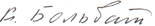 «29» июня 2023г.Результаты мониторинга удовлетворённости клиентов качеством и доступностью социальных услуг, оказываемых в ГБСУСОН «СКГЦ»С 27 июня по 29 июня 2023 года силами психологической службы СКГЦ проведён опрос проживающих с целью получения объективных данных о степени удовлетворённости качеством и доступностью социальных услуг.Было опрошено - 90 человек, из них в отделении «Социальная адаптация» - 27 человек, «Оздоровительном» отделении - 18 человек, отделении «Геронтология» - 23 человека, отделении «Милосердие-1» - 10 человек, «Геронтопсихиатрическом» отделении - 6 человек, отделении «Милосердие-2» - 6  человек.Результаты исследования представлены в таблице:1. Устраивают ли Вас социально-бытовые услуги (предоставление клиентам жилой площади, обеспечение питанием согласно утвержденным в установленном порядке нормам, одеждой, обувью, нательным бельем и постельными принадлежностями)?2. Устраивают ли Вас социально-медицинские услуги (выполнение процедур, связанных с наблюдением за состоянием здоровья, проведение оздоровительных мероприятий, содействие в получении в установленном порядке бесплатной медицинской помощи, содействие в проведении медико-социальной экспертизы)?3. Устраивают ли Вас социально-психологические услуги (социально-психологическое консультирование, в том числе по вопросам внутрисемейных отношений, психологическая помощь и поддержка, психотерапевтическая помощь, психологические тренинги, психологическая диагностика и обследование личности, проведение занятий в группах взаимоподдержки, клубах общения)?4. Устраивают ли Вас социально-педагогические услуги (формирование позитивных интересов в том числе привлечение к участию в досуговых мероприятиях, организация и проведение праздников, юбилеев, спортивных соревнований, других культурных мероприятий).5. Устраивают ли Вас социально-трудовые услуги (проведение мероприятий по использованию трудовых возможностей и обучению доступным профессиональным навыкам, Оказание помощи в трудоустройстве).6. Устраивают ли Вас социально-правовые услуги (оказание помощи в оформлении и восстановлении документов, оказание помощи в получении юридических услуг, в том числе бесплатно, оказание помощи в защите прав и законных интересов, оказание помощи по вопросам пенсионного обеспечения и получения социальных выплат).7. Устраивают ли Вас услуги в целях повышения коммуникативного потенциала получателей социальных услуг, имеющих ограничения жизнедеятельности, в том числе детей-инвалидов ( тренировки с использованием спортивного и тренажёрного оборудования, проведение лечебной физкультуры, массажа и других реабилитационных мероприятий, посещение термальных источников, обучение компьютерной грамотности и расширение зоны общения). Общие   результаты мониторинга удовлетворённости клиентов качеством и доступностью социальных услуг, оказываемых в ГБСУСОН «СКГЦ»Психологи: Дударенко Т.Е, Межлумян Г.М., Чужмакова Ю.Н.ОтличноХорошоУдовлетворительноНеудовлетворительно43 чел. - 48%47 чел.- 52%0% 0%ОтличноХорошоУдовлетворительноНеудовлетворительно44 чел.- 49%46 чел.-51%0%0%ОтличноХорошоУдовлетворительноНеудовлетворительно59 чел.- 66%31 чел.-34%0%0%ОтличноХорошоУдовлетворительноНеудовлетворительно57 чел.- 63%33 чел.- 37%0%0%ОтличноХорошоУдовлетворительноНеудовлетворительно53 чел.- 59%37 чел.- 41%0%0%ОтличноХорошоУдовлетворительноНеудовлетворительно46 чел.-51%44 чел.-49%0%0%ОтличноХорошоУдовлетворительноНеудовлетворительно53 чел.- 59%37 чел.- 41% 0%0%ОтличноХорошоУдовлетворительноНеудовлетворительно51 чел.- 57%39 чел.- 43%0%0%